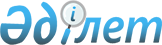 "2010-2012 жылдарға арналған аудан бюджеті туралы" 2009 жылғы 25 желтоқсандағы N 18-3 шешіміне өзгерістер мен толықтырулар енгізу туралы
					
			Күшін жойған
			
			
		
					Шығыс Қазақстан облысы Абай аудандық мәслихатының 2010 жылғы 25 қаңтардағы N 19-2 шешімі. Шығыс Қазақстан облысы Әділет департаментінің Абай ауданындағы Әділет басқармасында 2010 жылғы 4 ақпанда N 5-5-103 тіркелді. Күші жойылды - Шығыс Қазақстан облысы Абай аудандық мәслихатының 2011 жылғы 25 наурыздағы N 27-6 шешімімен

      Ескерту. Күші жойылды - Шығыс Қазақстан облысы Абай аудандық мәслихатының 2011.03.25 N 27-6 шешімімен.      Қазақстан Республикасының 2008 жылғы 4 желтоқсандағы № 95-ІV Бюджет кодексінің 109-бабы, “Қазақстан Республикасындағы жергілікті мемлекеттік басқару және өзін-өзі басқару туралы” Қазақстан Республикасының 2001 жылғы 23 қаңтардағы № 148-2 Заңының 6-бабы, 1-тармағының 1) тармақшасына, “2010-2012 жылдарға арналған Республикалық бюджет туралы” Қазақстан Республикасының 2009 жылғы 7 желтоқсандағы № 219-ІV Заңын, “2010-2012 жылдарға арналған облыстық бюджет туралы” Шығыс Қазақстан облыстық мәслихатының 15 қаңтар 2010 жылғы 18-ші сессиясының № 18/237-ІV (Нормативтік құқықтық актілерді мемлекеттік тіркеу тізіліміне № 2525 болып 2010 жылы 25 қаңтарда тіркелген) шешімін басшылыққа ала отырып аудандық мәслихат ШЕШІМ ҚАБЫЛДАДЫ:

      "2010-2012 жылдарға арналған аудан бюджеті туралы" 2009 жылғы № 18-3 (Нормативтік құқықтық актілерді мемлекеттік тіркеу тізілімінде № 5-5-102 болып 2010 жылы 10 қаңтарда тіркелген) "Абай елі" газетінің 2010 жылғы 1-15 қаңтардағы № 1 санында жарияланған, шешіміне мынандай өзгерістер мен толықтырулар енгізілсін:



      1. 1-тармақ мынадай редакцияда жазылсын:

      «2010-2012 жылдарға арналған аудандық бюджет тиісінше 1, 2 және 3 қосымшаларға сәйкес, соның ішінде 2010 жылға мынадай көлемде бекітілсін:

      1) Кірістер – 1387868,0 мың теңге, соның ішінде:

      салықтық түсімдер бойынша – 127714,0 мың теңге;

      салықтық емес түсімдер бойынша – 3225,0 мың теңге;

      негізгі капиталды сатудан түсетін түсімдер – 19144,0 мың теңге;

      бюджеттік кредиттер – 7122,0 мың теңге

      трансферттердің түсімдері бойынша – 1230663,0 мың теңге;

      2) Шығындар – 1387868,0 мың теңге;



      2. 5-ші тармақта:

      Жалпы сипаттағы мемлекеттік қызметтерге бөлінетін қаржы көлемі 127955 мың теңге саны орнына 134345 мың теңге санымен ауыстырылсын.

      Соның ішінде:

      123 001 000 кодындағы 57476 мың теңге саны 63866 мың теңге санымен ауыстырылсын. Оның ішінде:

      1) Қарауыл ауылдық округі әкімі аппаратына 8378 мың теңге;

      2) Қасқабұлақ ауылдық округі әкімі аппаратына 7060 мың теңге;

      3) Кеңгірбай би ауылдық округі әкімі аппаратына 5207 мың теңге;

      4) Архат ауылдық округі әкімі аппаратына 7708 мың теңге;

      5) Көкбай ауылдық округі әкімі аппаратына 7669 мың теңге;

      6) Құндызды ауылдық округі әкімі аппаратына 7549 мың теңге;

      7) Тоқтамыс ауылдық округі әкімі аппаратына 6613 мың теңге;

      8) Саржал ауылдық округі әкімі аппаратына 7980 мың теңге;

      9) Медеу ауылдық округі әкімі аппаратына 5702 мың теңге.



      7-ші тармақта:

      Білім беруге бөлінетін қаржы көлемі 706460 мың теңге саны орнына 791527 мың теңге санымен ауыстырылсын.

      Соның ішінде:

      464 005 000 кодындағы 8142 мың теңге саны 10167 мың теңге санымен, 464 011 000 кодындағы 47509 мың теңге саны 130551 мың теңге санымен ауыстырылсын.



      8-ші тармақта:

      Әлеуметтік көмек және әлеуметтік қамсыздандыруға бөлінетін қаржы көлемі 126082 мың теңге саны орнына 138637 мың теңге санымен ауыстырылсын.

      Соның ішінде:

      451 002 000 кодындағы 18414 мың теңге саны 20214 мың теңге санымен, 451 005 000 кодындағы 14683 мың теңге саны 16983 мың теңге санымен, 451 016 000 кодындағы 25000 мың теңге саны 29600 мың теңге санымен, 451 019 000 кодындағы 105 мың теңге саны 305 мың теңге санымен, 451 020 000 кодындағы 350 мың теңге саны 4005 мың теңге санымен ауыстырылсын.



      11-ші тармақта:

      Ауыл, су, орман, балық шаруашылығы, ерекше қорғалатын табиғи аумақтар, қоршаған ортаны және жануарлар дүниесін қорғау, жер қатынастарына бөлінетін қаржы көлемі 18856 мың теңге саны орнына 105293 мың теңге санымен ауыстырылсын.

      Соның ішінде:

      453 006 000 коды тыңнан енгізіліп, оның көлемі 7122 мың теңге болып белгіленсін. 453 099 000 коды тыңнан енгізіліп, оның көлемі 1006 мың теңге болып белгіленсін. 462 001 015 кодындағы 4563 мың теңге саны 0 санымен ауыстырылсын. 474 001 000 коды тыңнан енгізіліп, оның көлемі 6253 мың теңге болып белгіленсін. 474 004 000 коды тыңнан енгізіліп, оның көлемі 1562 мың теңге болып белгіленсін. 455 008 000 кодындағы 7841 мың теңге саны 23546 мың теңге санымен ауыстырылсын. 462 009 000 кодындағы 2250 мың теңге саны 0 санымен ауыстырылсын. 474 013 000 коды тыңнан енгізіліп, оның көлемі 61602 мың теңге болып белгіленсін.



      3. Осы шешім 2010 жылдың 1 қаңтарынан бастап қолданысқа енгізіледі.

      

      

      Сессия төрағасы,

      Абай аудандық мәслихатының хатшысы:                Т. АМАНҒАЗЫ

Шығыс Қазақстан облысы

Абай аудандық мәслихатының

2010 жылғы 25 қаңтардағы

№ 19-2 шешіміне № 1 қосымша 

2010 жылға арналған аудандық бюджет      

      

      Абай ауданының экономика және

      бюджеттік жоспарлау бөлімінің бастығы            Б. Тәттібеков

 Шығыс Қазақстан облысы

Абай аудандық мәслихатының

2010 жылғы 25 қаңтардағы

№ 19-2 шешіміне № 2 қосымша 

 2010 жылға арналған Абай ауданының бюджетінің даму бағдарламалар тізімі      

      

      Абай ауданының экономика және

      бюджеттік жоспарлау бөлімінің бастығы:           Б. Тәттібеков

      Шығыс Қазақстан облысы

      Абай аудандық мәслихатының

      2010 жылғы 25 қаңтардағы

      № 19-2 шешіміне № 3 қосымша 

 2010 жылға арналған Абай ауданының бюджеті бойынша секвестрлеуге жатпайтын бағдарламалары тізімі      

      

      Абай ауданының экономика және

      бюджеттік жоспарлау бөлімінің бастығы            Б. Тәттібеков
					© 2012. Қазақстан Республикасы Әділет министрлігінің «Қазақстан Республикасының Заңнама және құқықтық ақпарат институты» ШЖҚ РМК
				СанатыСыныбыІшкі сыныбыЕрекше

лігіКіріс түрлеріБарлық кірістер

(мың теңге)1
2
3
4
5
6
ТҮСІМДЕР1 387 868,0КІРІСТЕР150 083,01Салықтық түсімдер127 714,001Табыс салығы49 055,02Жеке табыс салығы49 055,001Төлем көзінен салық салынатын табыстардан ұсталатын жеке табыс салығы40 167,002Төлем көзінен салық салынбайтын табыстардан ұсталатын жеке табыс салығы8 378,003Қызметін біржолғы талон бойынша жүзеге асыратын жеке тұлғалардан алынатын жеке табыс салығы510,003Әлеуметтік салық60 105,01Әлеуметтік салық60 105,001Әлеуметтік салық60 105,004Меншікке салынатын салықтар15 864,01Мүлікке салынатын салықтар2 866,001Заңды тұлғалардың және жеке кәсіпкерлердің мүлкіне салынатын салық2 320,002Жеке тұлғалардың мүлікке салынатын салық546,03Жер салығы753,001Ауыл шаруашылығы мақсатындағы жерлерге жеке тұлғалардан алынатын жер салығы12,002Елдi мекендер жерлерiне жеке тұлғалардан алынатын жер салығы470,003Өнеркәсіп, көлік, байланыс, қорғаныс жерлеріне және ауылшаруашылығына арналмаған өзге де жерге салынатын жер салығы07Ауыл шаруашылығы мақсатындағы жерлерге заңды тұлғалардан, жеке кәсіпкерлерден, жеке нотариустар мен адвокаттардан алынатын жер салығы41,008Елді мекендер жерлеріне заңды тұлғалардан, жеке кәсіпкерлерден, жеке нотариустар мен адвокаттардан алынатын жер салығы230,04Көлік құралдарына салынатын салық9 900,001Заңды тұлғалардан көлік құралдарына салынатын салық400,002Жеке тұлғалардан көлік құралдарына салынатын салық9 500,05Бірыңғай жер салығы2 345,001Бірыңғай жер салығы2 345,005Тауарларға, жұмыстарға және қызметтерге салынатын iшкi салықтар1 767,02Акциздер530,096Заңды және жеке тұлғалар бөлшек саудада өткізетін, сондай-ақ өзінің өндірістік мұқтаждарына пайдаланылатын бензин (авиациялықты қоспағанда)520,097Заңды және жеке тұлғаларға бөлшек саудада өткізетін, сондай-ақ өз өндірістік мұқтаждарына пайдаланылатын дизель отыны10,03Табиғи және басқа ресурстарды пайдаланғаны үшiн түсетiн түсiмдер140,015Жер учаскелерін пайдаланғаны үшін төлем140,04Кәсіпкерлік және кәсіби қызметті жүргізгені үшін алынатын алымдар897,001Жеке кәсіпкерлерді мемлекеттік тіркегені үшін алынатын алым200,002Жекелеген қызмет түрлерімен айналысу құқығы үшін алынатын лицензиялық алым260,003Заңды тұлғаларды мемлекеттiк тiркегенi және филиалдар мен өкiлдiктердi есептiк тiркегенi, сондай-ақ оларды қайта тіркегені үшiн алым15,005Жылжымалы мүлікті кепілдікке салуды мемлекеттік тіркегені және кеменiң немесе жасалып жатқан кеменiң ипотекасы үшін алынатын алым12,014Көлік құралдарын мемлекеттік тіркегені, сондай-ақ оларды қайта тіркегені үшін алым10,018Жылжымайтын мүлікке және олармен мәміле жасау құқығын мемлекеттік тіркегені үшін алынатын алым370,020Жергілікті маңызы бар және елді мекендердегі жалпы пайдаланудағы автомобиль жолдарының бөлу жолағында сыртқы (көрнекі) жарнамаларды орналастырғаны үшін алынатын төлем30,05Ойын бизнесіне салық200,002Тіркелген салық200,008Заңдық мәнді іс-әрекеттерді жасағаны және (немесе) оған уәкілеттігі бар мемлекеттік органдар немесе лауазымды адамдар құжаттар бергені үшін алынатын міндетті төлемдер923,01Мемлекеттік баж923,002Мемлекеттік мекемелерге сотқа берілетін талап арыздарынан алынатын мемлекеттік бажды қоспағанда, мемлекеттік баж сотқа берілетін талап арыздардан, ерекше талап ету істері арыздарынан, ерекше жүргізілетін істер бойынша арыздардан (шағымдардан), сот бұйрығын шығару туралы өтініштерден, атқару парағының дубликатын беру туралы шағымдардан, аралық (төрелік) соттардың және шетелдік соттардың шешімдерін мәжбүрлеп орындауға атқару парағын беру туралы шағымдардың, сот актілерінің атқару парағының және өзге де құжаттардың көшірмелерін қайта беру туралы шағымдардан алынады400,003Нотариаттық іс-қимылдар жасағаны үшін, мемлекеттік баж0,004Азаматтық хал актілерін тіркегені үшін, сондай-ақ азаматтарға азаматтық хал актілерін тіркеу туралы куәліктерді және азаматтық хал актілері жазбаларын өзгертуге, толықтыруға және қалпына келтіруге байланысты куәліктерді қайтадан бергені үшін мемлекеттік баж370,005Шет елге баруға және Қазақстан Республикасына басқа мемлекеттерден адамдарды шақыруға құқық беретін құжаттарды ресімдегені үшін, сондай-ақ осы құжаттарға өзгерістер енгізгені үшін мемлекеттік баж0,007Қазақстан Республикасының азаматтығын алу, Қазақстан Республикасының азаматтығын қалпына келтіру және Қазақстан Республикасының азаматтығын тоқтату туралы құжаттарды ресімдегені үшін мемлекеттік баж0,008Тұрғылықты жерін тіркегені үшін мемлекеттік баж75,009Аңшы куәлігін бергені және оны жыл сайын тіркегені үшін мемлекеттік баж5,010Жеке және заңды тұлғалардың азаматтық, қызметтік қаруының (аңшылық суық қаруды, белгі беретін қаруды, ұңғысыз атыс қаруын, механикалық шашыратқыштарды, көзден жас ағызатын немесе тітіркендіретін заттар толтырылған аэрозольді және басқа құрылғыларды, үрлемелі қуаты 7,5 Дж-дан аспайтын пневматикалық қаруды қоспағанда және калибрі 4,5 мм-ге дейінгілерін қоспағанда) әрбір бірлігін тіркегені және қайта тіркегені үшін алынатын мемлекеттік баж13,012Қаруды және оның оқтарын сақтауға немесе сақтау мен алып жүруге, тасымалдауға, Қазақстан Республикасының аумағына әкелуге және Қазақстан Республикасынан әкетуге рұқсат бергені үшін алынатын мемлекеттік баж50,021Тракторшы-машинистің куәлігі берілгені үшін алынатын мемлекеттік баж10,02Салықтық емес түсімдер3 225,001Мемлекеттік меншіктен түсетін кірістер2 192,03Мемлекет меншігіндегі акциялардың мемлекеттік пакеттеріне дивидендтер10,002Коммуналдық меншіктегі акциялардың мемлекеттік пакетіне берілетін дивидендтер10,05Мемлекет меншігіндегі мүлікті жалға беруден түсетін кірістер2 182,004Коммуналдық меншіктегі мүлікті жалдаудан түсетін кірістер2 182,004Мемлекеттік бюджеттен қаржыландырылатын, сондай-ақ Қазақстан Республикасы Ұлттық Банкінің бюджетінен (шығыстар сметасынан) ұсталатын және қаржыландырылатын мемлекеттік мекемелер салатын айыппұлдар, өсімпұлдар, санкциялар, өндіріп алулар56,01Мұнай секторы ұйымдарынан түсетін түсімдерді қоспағанда, мемлекеттік бюджеттен қаржыландырылатын, сондай-ақ Қазақстан Республикасы Ұлттық Банкінің бюджетінен (шығыстар сметасынан) ұсталатын және қаржыландырылатын мемлекеттік мекемелер салатын айыппұлдар, өсімпұлдар, санкциялар, өндіріп алулар56,005Жергілікті мемлекеттік органдар салатын әкімшілік айыппұлдар, өсімпұлдар, санкциялар50,014Жергілікті бюджеттен қаржыландырылатын мемлекеттік мекемелермен алынатын өзге де айыппұлдар, өсімпұлдар, санкциялар6,006Басқа да салықтық емес түсімдер977,01Басқа да салықтық емес түсімдер977,007Бұрын жергілікті бюджеттен алынған, пайдаланылмаған қаражаттардың қайтарылуы7,009Жергілікті бюджетке түсетін салықтық емес басқа да түсімдер970,03Негізгі капиталды сатудан түсетін түсімдер19 144,003Жерді және материалдық емес активтерді сату19 144,01Жерді сату19 144,001Жер учаскелерін сатудан түсетін түсімдер19 144,04Трансферттердің түсімдері1 230 663,002Мемлекеттік басқарудың жоғары тұрған органдарынан түсетін трансферттер1 230 663,02Облыстық бюджеттен түсетін трансферттер1 230 663,001Ағымдағы нысаналы трансферттер206 237,002Нысаналы даму трансферттері03Субвенциялар1 024 426,07Қарыздар түсімі7 122,001Мемлекеттік ішкі қарыздар7 122,02Қарыз алу келісім-шарттары7 122,003Ауданның (облыстық маңызы бар қаланың) жергілікті атқарушы органы алатын қарыздар7 122,08Бюджет қаражаттарының пайдаланылатын қалдықтары0,001Бюджет қаражаты қалдықтары0,01Бюджет қаражатының бос қалдықтары0,001Бюджет қаражатының бос қалдықтарыФунк

циянал

дық

топКіші функ

цияБюджет

тік

бағдар

лама

лардың әкiм

шiсiБағдар

ламаКіші

бағдар

ламаII.ШЫҒЫСТАР ЖӘНЕ НЕСИЕЛЕУ.Сомасы

(мың теңге)ШЫҒЫСТАР.1 387 868,001Жалпы сипаттағы мемлекеттiк қызметтер134 345,01Мемлекеттiк басқарудың жалпы функцияларын орындайтын өкiлдi, атқарушы және басқа органдар115 266,0112Аудан (облыстық маңызы бар қала) мәслихатының аппараты9 058,0001Аудан (облыстық маңызы бар қала) мәслихатының қызметін қамтамасыз ету жөніндегі қызметтер9 058,0122Аудан (облыстық маңызы бар қала) әкімінің аппараты42 342,0001Аудан (облыстық маңызы бар қала) әкімінің қызметін қамтамасыз ету жөніндегі қызметтер36 973,0002Ақпараттық жүйелер құру669,0004Мемлекеттік органдарды материалдық-техникалық жарақтандыру4 700,0123Қаладағы аудан, аудандық маңызы бар қала, кент, ауыл (село), ауылдық (селолық) округ әкімінің аппараты63 866,0001Қаладағы аудан, аудандық маңызы бар қаланың, кент, ауыл (село), ауылдық (селолық) округ әкімінің қызметін қамтамасыз ету жөніндегі қызметтер63 866,02Қаржылық қызмет10 840,0452Ауданның (облыстық маңызы бар қаланың) қаржы бөлімі10 840,0001Аудандық бюджетті орындау және коммуналдық меншікті (облыстық маңызы бар қала) саласындағы мемлекеттік саясатты іске асыру жөніндегі қызметтер10 575,0003Салық салу мақсатында мүлікті бағалауды жүргізу59,0004Біржолғы талондарды беру жөніндегі жұмысты және біржолғы талондарды іске асырудан сомаларды жинаудың толықтығын қамтамасыз етуді ұйымдастыру6,0019Мемлекеттік органдарды материалдық-техникалық жарақтандыру200,05Жоспарлау және статистикалық қызмет8 239,0453Ауданның (облыстық маңызы бар қаланың) экономика және бюджеттік жоспарлау бөлімі8 239,0001Экономикалық саясатты, мемлекеттік жоспарлау жүйесін қалыптастыру және дамыту және ауданды (облыстық маңызы бар қаланы) басқару саласындағы мемлекеттік саясатты іске асыру жөніндегі қызметтер8 239,002Қорғаныс3 623,01Әскери мұқтаждар3 623,0122Аудан (облыстық маңызы бар қала) әкімінің аппараты3 623,0005Жалпыға бірдей әскери міндетті атқару шеңберіндегі іс-шаралар3 623,004Бiлiм беру791 527,01Мектепке дейiнгi тәрбие және оқыту15 519,0464Ауданның (облыстық маңызы бар қаланың) білім бөлімі15 519,0009Мектепке дейінгі тәрбие ұйымдарының қызметін қамтамасыз ету15 519,02Бастауыш, негізгі орта және жалпы орта білім беру624 503,0464Ауданның (облыстық маңызы бар қаланың) білім бөлімі624 503,0003Жалпы білім беру581 199,0006Балалар үшін қосымша білім беру43 304,09Бiлiм беру саласындағы өзге де қызметтер151 505,0464Ауданның (облыстық маңызы бар қаланың) білім бөлімі146 405,0001Жергілікті деңгейде білім беру саласындағы мемлекеттік саясатты іске асыру жөніндегі қызметтер5 687,0005Ауданның (облыстық маңызы бар қаланың) мемлекеттік білім беру мекемелер үшін оқулықтар мен оқу-әдiстемелiк кешендерді сатып алу және жеткізу10 167,0011Өңірлік жұмыспен қамту және кадрларды қайта даярлау стратегиясын іске асыру шеңберінде білім беру объектілерін күрделі, ағымды жөндеу130 551,0027Республикалық бюджеттен берілетін трансферттер есебiнен83 042,0028Облыстық бюджеттен берілетін трансферттер есебінен029Ауданның (облыстық маңызы бар қаланың) бюджет қаражаты есебінен47 509,0466Ауданның (облыстық маңызы бар қаланың) сәулет, қала құрылысы және құрылыс бөлімі5 100,0037Білім беру объектілерін салу және реконструкциялау5 100,0011Республикалық бюджеттен берілетін трансферттер есебiнен015Жергілікті бюджет қаражаты есебінен5 100,006Әлеуметтiк көмек және әлеуметтiк қамсыздандыру138 637,02Әлеуметтiк көмек125 276,0451Ауданның (облыстық маңызы бар қаланың) жұмыспен қамту және әлеуметтік бағдарламалар бөлімі125 276,0002Еңбекпен қамту бағдарламасы20 214,0100Қоғамдық жұмыстар15 715,0101Жұмыссыздарды кәсіптік даярлау және қайта даярлау1 444,0102Халықты жұмыспен қамту саласында азаматтарды әлеуметтік қорғау жөніндегі қосымша шаралар1 255,0103Республикалық бюджеттен ағымдағы нысаналы трансферттер есебінен әлеуметтік жұмыс орындар және жастар тәжірибесі бағдарламасын кеңейту1 800,0004Ауылдық жерлерде тұратын денсаулық сақтау, білім беру, әлеуметтік қамтамасыз ету, мәдениет және спорт мамандарына отын сатып алуға Қазақстан Республикасының заңнамасына сәйкес әлеуметтік көмек көрсету4 500,0005Мемлекеттік атаулы әлеуметтік көмек16 983,0011Республикалық бюджеттен берілетін трансферттер есебiнен2 300,0015Жергілікті бюджет қаражаты есебінен14 683,0006Тұрғын үй көмегі7 366,0007Жергілікті өкілетті органдардың шешімі бойынша мұқтаж азаматтардың жекелеген топтарына әлеуметтік көмек31 644,0010Үйден тәрбиеленіп оқытылатын мүгедек балаларды материалдық қамтамасыз ету3 533,0014Мұқтаж азаматтарға үйде әлеуметтік көмек көрсету5 626,0011Республикалық бюджеттен берілетін трансферттер есебiнен015Жергілікті бюджет қаражаты есебінен5 626,001618 жасқа дейінгі балаларға мемлекеттік жәрдемақылар29 600,0011Республикалық бюджеттен берілетін трансферттер есебiнен4 600,0015Жергілікті бюджет қаражаты есебінен25 000,0017Мүгедектерді оңалту жеке бағдарламасына сәйкес, мұқтаж мүгедектерді міндетті гигиеналық құралдармен қамтамасыз етуге, және ымдау тілі мамандарының, жеке көмекшілердің қызмет көрсету1 500,0019Ұлы Отан соғысындағы Жеңістің 65 жылдығына Ұлы Отан соғысының қатысушылары мен мүгедектерінің жол жүруін қамтамасыз ету305,0011Республикалық бюджеттен берілетін трансферттер есебiнен200,0015Жергілікті бюджет қаражаты есебінен105,0020Ұлы Отан соғысындағы Жеңістің 65 жылдығына Ұлы Отан соғысының қатысушылары мен мүгедектеріне біржолғы материалдық көмекті төлеу4 005,0011Республикалық бюджеттен берілетін трансферттер есебiнен3 655,0015Жергілікті бюджет қаражаты есебінен350,09Әлеуметтiк көмек және әлеуметтiк қамтамасыз ету салаларындағы өзге де қызметтер13 361,0451Ауданның (облыстық маңызы бар қаланың) жұмыспен қамту және әлеуметтік бағдарламалар бөлімі13 361,0001Жергілікті деңгейде халық үшін әлеуметтік бағдарламаларды жұмыспен қамтуды қамтамасыз етуді іске асыру саласындағы мемлекеттік саясатты іске асыру жөніндегі қызметтер12 361,0011Жәрдемақыларды және басқа да әлеуметтік төлемдерді есептеу, төлеу мен жеткізу бойынша қызметтерге ақы төлеу1 000,007Тұрғын үй-коммуналдық шаруашылық28 510,01Тұрғын үй шаруашылығы3 000,0458Ауданның (облыстық маңызы бар қаланың) тұрғын үй-коммуналдық шаруашылығы, жолаушылар көлігі және автомобиль жолдары бөлімі3 000,0004Азаматтардың жекелеген санаттарын тұрғын үймен қамтамасыз ету3 000,0013Республикалық бюджеттен берілген кредиттер есебiнен015Жергілікті бюджет қаражаты есебінен3 000,02Коммуналдық шаруашылық6 700,0458Ауданның (облыстық маңызы бар қаланың) тұрғын үй-коммуналдық шаруашылығы, жолаушылар көлігі және автомобиль жолдары бөлімі6 700,0012Сумен жабдықтау және су бөлу жүйесінің қызмет етуі6 700,03Елді-мекендерді көркейту18 810,0123Қаладағы аудан, аудандық маңызы бар қала, кент, ауыл (село), ауылдық (селолық) округ әкімінің аппараты18 810,0008Елді мекендерде көшелерді жарықтандыру3 160,0009Елді мекендердің санитариясын қамтамасыз ету650,0011Елді мекендерді абаттандыру мен көгалдандыру15 000,008Мәдениет, спорт, туризм және ақпараттық кеңістiк73 710,01Мәдениет саласындағы қызмет41 383,0455Ауданның (облыстық маңызы бар қаланың) мәдениет және тілдерді дамыту бөлімі41 383,0003Мәдени-демалыс жұмысын қолдау41 383,02Спорт4 000,0465Ауданның (облыстық маңызы бар қаланың) Дене шынықтыру және спорт бөлімі4 000,0006Аудандық (облыстық маңызы бар қалалық) деңгейде спорттық жарыстар өткiзу500,0007Әртүрлi спорт түрлерi бойынша аудан (облыстық маңызы бар қала) құрама командаларының мүшелерiн дайындау және олардың облыстық спорт жарыстарына қатысуы3 500,03Ақпараттық кеңiстiк16 289,0455Ауданның (облыстық маңызы бар қаланың) мәдениет және тілдерді дамыту бөлімі13 789,0006Аудандық (қалалық) кiтапханалардың жұмыс iстеуi13 589,0007Мемлекеттік тілді және Қазақстан халықтарының басқа да тілдерін дамыту200,0456Ауданның (облыстық маңызы бар қаланың) ішкі саясат бөлімі2 500,0002Газеттер мен журналдар арқылы мемлекеттік ақпараттық саясат жүргізу2 500,09Мәдениет, спорт, туризм және ақпараттық кеңiстiктi ұйымдастыру жөнiндегi өзге де қызметтер12 038,0455Ауданның (облыстық маңызы бар қаланың) мәдениет және тілдерді дамыту бөлімі5 046,0001Жергілікті деңгейде тілдерді және мәдениетті дамыту саласындағы мемлекеттік саясатты іске асыру жөніндегі қызметтер5 046,0456Ауданның (облыстық маңызы бар қаланың) ішкі саясат бөлімі3 786,0001Жергілікті деңгейде ақпарат, мемлекеттілікті нығайту және азаматтардың әлеуметтік сенімділігін қалыптастыру саласында мемлекеттік саясатты іске асыру жөніндегі қызметтер3 486,0003Жастар саясаты саласындағы өңірлік бағдарламаларды іске асыру300,0465Ауданның (облыстық маңызы бар қаланың) Дене шынықтыру және спорт бөлімі3 206,0001Жергілікті деңгейде дене шынықтыру және спорт саласындағы мемлекеттік саясатты іске асыру жөніндегі қызметтер3 206,010Ауыл, су, орман, балық шаруашылығы, ерекше қорғалатын табиғи аумақтар, қоршаған ортаны және жануарлар дүниесін қорғау, жер қатынастары105 293,01Ауыл шаруашылығы15 943,0453Ауданның (облыстық маңызы бар қаланың) экономика және бюджеттік жоспарлау бөлімі8 128,0006Ауылдық елді мекендердің әлеуметтік саласының мамандарын әлеуметтік қолдау шараларын іске асыру үшін бюджеттік кредиттер7 122,0099Республикалық бюджеттен берілетін нысаналы трансферттер есебінен ауылдық елді мекендер саласының мамандарын әлеуметтік қолдау шараларын іске асыру1 006,0462Ауданның (облыстық маңызы бар қаланың) ауыл шаруашылығы бөлімі0,0001Жергілікті деңгейде ауыл шаруашылығы саласындағы мемлекеттік саясатты іске асыру жөніндегі қызметтер0,0011Республикалық бюджеттен берілетін трансферттер есебiнен015Жергілікті бюджет қаражаты есебінен474Ауданның (облыстық маңызы бар қаланың) ауыл шаруашылығы және ветеринария бөлімі7 815,0001Жергілікті деңгейде ветеринария саласындағы мемлекеттік саясатты іске асыру жөніндегі қызметтер6 253,0004Мемлекеттік органдарды материалдық-техникалық жарақтандыру1 562,06Жер қатынастары4 202,0463Ауданның (облыстық маңызы бар қаланың) жер қатынастары бөлімі4 202,0001Аудан (облыстық маңызы бар қала) аумағында жер қатынастарын реттеу саласындағы мемлекеттік саясатты іске асыру жөніндегі қызметтер4 202,09Ауыл, су, орман, балық шаруашылығы және қоршаған ортаны қорғау мен жер қатынастары саласындағы өзге де қызметтер85 148,0455Ауданның (облыстық маңызы бар қаланың) мәдениет және тілдерді дамыту бөлімі23 546,0008Өңірлік жұмыспен қамту және кадрларды қайта даярлау стратегиясын іске асыру шеңберінде ауылдарда (селоларда), ауылдық (селолық) округтерде әлеуметтік жобаларды қаржыландыру23 546,0027Республикалық бюджеттен берілетін трансферттер есебiнен15 705,0028Облыстық бюджеттен берілетін трансферттер есебiнен029Ауданның (облыстық маңызы бар қаланың)бюджет қаражаты есебінен7 841,0462Ауданның (облыстық маңызы бар қаланың) ауыл шаруашылығы бөлімі0,0009Эпизоотияға қарсы іс-шаралар жүргізу474Ауданның (облыстық маңызы бар қаланың) ауыл шаруашылығы және ветеринария бөлімі61 602,0013Эпизоотияға қарсы іс-шаралар жүргізу61 602,011Өнеркәсіп, сәулет, қала құрылысы және құрылыс қызметі3 554,02Сәулет, қала құрылысы және құрылыс қызметі3 554,0466Ауданның (облыстық маңызы бар қаланың) сәулет, қала құрылысы және құрылыс бөлімі3 554,0001Құрылыс, облыс қалаларының, аудандарының және елді мекендерінің сәулеттік бейнесін жақсарту саласындағы мемлекеттік саясатты іске асыру және ауданның (облыстық маңызы бар қаланың) аумағын оңтайлы және тиімді қала құрылыстық игеруді қамтамасыз ету жөніндегі қызметтер3 554,012Көлiк және коммуникация18 000,01Автомобиль көлiгi17 000,0123Қаладағы аудан, аудандық маңызы бар қала, кент, ауыл (село), ауылдық (селолық) округ әкімінің аппараты2 000,0013Аудандық маңызы бар қалаларда, кенттерде, ауылдарда (селоларда), ауылдық (селолық) округтерде автомобиль жолдарының жұмыс істеуін қамтамасыз ету2 000,0011Республикалық бюджеттен берілетін трансферттер есебiнен015Жергілікті бюджет қаражаты есебінен2 000,0458Ауданның (облыстық маңызы бар қаланың) тұрғын үй-коммуналдық шаруашылығы, жолаушылар көлігі және автомобиль жолдары бөлімі15 000,0023Автомобиль жолдарының жұмыс істеуін қамтамасыз ету15 000,0011Республикалық бюджеттен берілетін трансферттер есебiнен015Жергілікті бюджет қаражаты есебінен15 000,09Көлiк және коммуникациялар саласындағы өзге де қызметтер1 000,0458Ауданның (облыстық маңызы бар қаланың) тұрғын үй-коммуналдық шаруашылығы, жолаушылар көлігі және автомобиль жолдары бөлімі1 000,0024Кентiшiлiк (қалаiшiлiк) және ауданiшiлiк қоғамдық жолаушылар тасымалдарын ұйымдастыру1 000,013Басқалар29 916,03Кәсiпкерлiк қызметтi қолдау және бәсекелестікті қорғау3 880,0469Ауданның (облыстық маңызы бар қаланың) кәсіпкерлік бөлімі3 880,0001Жергілікті деңгейде кәсіпкерлік пен өнеркәсіпті дамыту саласындағы мемлекеттік саясатты іске асыру жөніндегі қызметтер3 730,0003Кәсіпкерлік қызметті қолдау150,09Басқалар26 036,0452Ауданның (облыстық маңызы бар қаланың) қаржы бөлімі19 731,0012Ауданның (облыстық маңызы бар қаланың) жергілікті атқарушы органының резерві19 731,0100Ауданның (облыстық маңызы бар қаланың) аумағындағы табиғи және техногендік сипаттағы төтенше жағдайларды жоюға арналған ауданның (облыстық маңызы бар қаланың) жергілікті атқарушы органының төтенше резерві19 731,0458Ауданның (облыстық маңызы бар қаланың) тұрғын үй-коммуналдық шаруашылығы, жолаушылар көлігі және автомобиль жолдары бөлімі6 305,0001Жергілікті деңгейде тұрғын үй-коммуналдық шаруашылығы, жолаушылар көлігі және автомобиль жолдары саласындағы мемлекеттік саясатты іске асыру жөніндегі қызметтер6 305,015Трансферттер60 753,01Трансферттер60 753,0452Ауданның (облыстық маңызы бар қаланың) қаржы бөлімі60 753,0020Бюджет саласындағы еңбекақы төлеу қорының өзгеруіне байланысты жоғары тұрған бюджеттерге берілетін ағымдағы нысаналы трансферттер60 753,0Функ

цио

нал

дық

топКіші

функ

цияБағ

дар

лама

әкім

шісіБағдар

ламаКіші

бағдар

ламаАтауыБюджеттік даму бағдарламаларыИнвестициялық жобалар01Жалпы сипаттағы мемлекеттік қызметтер1Мемлекеттiк басқарудың жалпы функцияларын орындайтын өкiлдi, атқарушы және басқа органдар122Аудан (облыстық маңызы бар қала) әкімінің аппараты002Ақпараттық жүйелер құру04Бiлiм беру9Бiлiм беру саласындағы өзге де қызметтер466Ауданның (облыстық маңызы бар қаланың) сәулет, қала құрылысы және құрылыс бөлімі037Білім беру объектілерін салу және реконструкциялау015Жергілікті бюджет қаражаты есебіненФунк

ция

нал

дық

топКіші

функ

цияБюджет

тік

бағдар

лама

лардың

әкiм

шiсiБағдар

ламаКіші

бағдар

ламаII.ШЫҒЫСТАР ЖӘНЕ НЕСИЕЛЕУ.ШЫҒЫСТАР.04Бiлiм беру2Жалпы бастауыш, жалпы негізгі, жалпы орта бiлiм беру464Ауданның (облыстық маңызы бар қаланың) білім беру бөлімі003Жалпы білім беру005Ауданның (облыстық маңызы бар қаланың) мемлекеттiк бiлiм беру ұйымдары үшiн оқулықтар сатып алу және жеткiзу